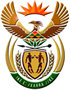 DEPARTMENT: PUBLIC ENTERPRISESREPUBLIC OF SOUTH AFRICANATIONAL ASSEMBLYQUESTION FOR WRITTEN REPLYQUESTION NO.:	PQ 4385QUESTION: 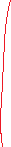 4385. Mrs V van Dyk (DA) to ask the Minister of Public Enterprises:(1)    Whether a certain person (name furnished) holds any diamond mining licences and/or directorship in any diamond mining company while being the General Manager of the Pooling and Sharing Joint Venture; if not, what is the position in this regard; if so, what are the (a) names and (b) ownership details of the diamond mining companies;(2)   whether he has found that this can be regarded as a conflict of interest, if not, what is the position in this regard; if so, what are the relevant details?                  NW4294EREPLY:                                                                  According to information received from AlexkorThe person concerned has declared that he has private businesses which are dormant.He has completed the declaration of interest forms which indicate there is no conflict of interest since the companies are dormant.